Отчето результатах исполнения предписания  № 01-21/2268/пр. от 16 октября 2015 г. по итогам проверкиМуниципального автономного учреждения дополнительного образования «Детско – юношеская спортивная школа» Кваркенского района.Срок исполнения предписания:   «29» марта 2015 г.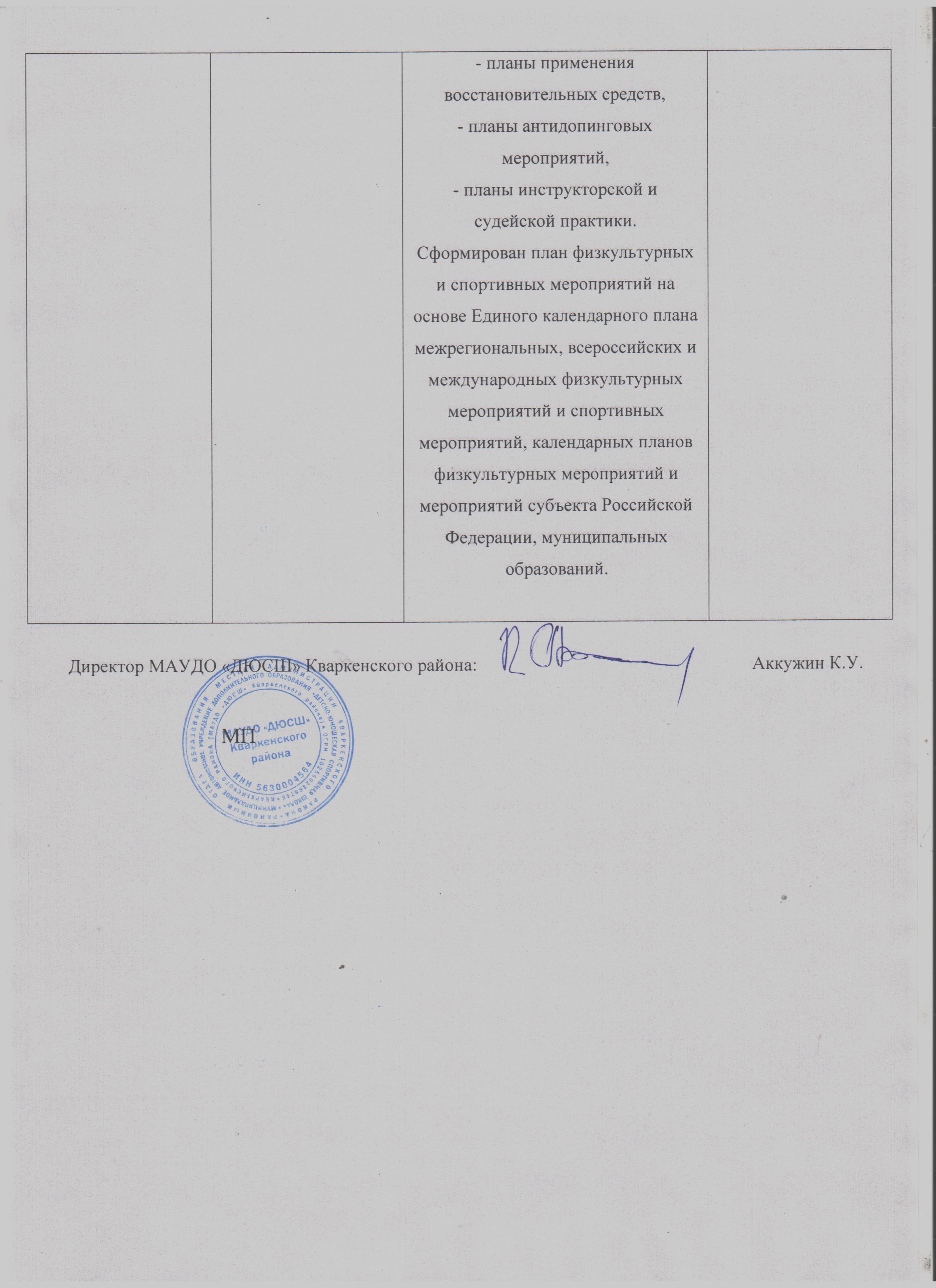 Перечень выявленных нарушенийПункт (абзац) нормативного правового акта и нормативный правовой акт, требования которого нарушеноПринятые мерыКопии документов и иных источников, подтверждающих устранение нарушения1. Отсутствует специальное разрешение (лицензия)  на осуществление образовательной деятельности в обособленных подразделениях(филиалах) по следующим адресам мест осуществления образовательной деятельности:- ул. Степная, д. 15а, с. Кваркено, Кваркенского района.-  ул. Школьная, д. 3, с. Аландское, Кваркенского района (на базе МОАУ «Аландская СОШ»);- ул. Советская, д. 5, с. Бриент, Кваркенского района (на базе МОАУ «Бриентская СОШ»);- ул. Школьная, д. 10, п. Зеленодольск, Кваркенского района (на базе МОАУ «Зеленодольская СОШ»);- ул. Школьная, д. 26, п. Кировск, Кваркенского района (на базе МОАУ «Кировская СОШ»);- пер. Школьный, д. 1, п. Красноярский, Кваркенского района (на базе МОАУ «Красноярская СОШ»);- ул. Советская, д. 24, п. Красноярский, Кваркенского района (на базе МОАУ «СОШ № 20»);- ул. Садовая, д. 21, с. Новооренбург, Кваркенского района (на базе МОАУ «Новооренбургская СОШ»);- ул. Школьная, д. 17, п. Майский, Кваркенского района (на базе МОАУ «Первомайская СОШ»);- ул. Школьная, д. 3, с. Приморск, Кваркенского района (на базе МОАУ «Приморская СОШ»);- ул. Школьная, д. 2, с. Просторы, Кваркенского района (на базе МОАУ «Просторская СОШ»);- ул. Кооперативная, д. 4, с. Таналык, Кваркенского района (на базе МОАУ «Таналыкская СОШ»);- ул. Школьная, д. 12, с. Уральское, Кваркенского района (на базе МОАУ «Уральская СОШ»);- ул. Школьная, д. 11, с. Уртазым, Кваркенского района (на базе МОАУ «Уртазымская СОШ»);- ул. Школьная, д. 3, п. Айдырлинский, Кваркенского района (на базе МОАУ «Ново-Айдырлинская ООШ»);- ул. Центральная, д. 8, с. Кульма, Кваркенского района (на базе МОАУ «Кульминская ООШ»);- ул. Южная, д. 11, п. М.Горький, Кваркенского района (на базе МОАУ «М.Горьковская ООШ»);- ул. Кузнецова, д. 5, п. Верхняя Кардаиловка, Кваркенского района (на базе МОАУ «Верхне - Кардаиловская  ООШ»);- ул. Октябрьская, д. 1а, с.Екатериновка, Кваркенского района (на базе МОАУ «Екатериновская ООШ»).ст.91 ФЗ от 29.12.2012 г. № 273-ФЗ «Об образовании в Российской Федерации»1. Получена лицензия на осуществление образовательной деятельности по адресу: ул. Степная, д. 15а, с. Кваркено, Кваркенского района.2. Получены Приложения к лицензии по 14 адресам расположения филиалов МАУДО «ДЮСШ» Кваркенского района:- ул. Школьная, д. 3, с. Аландское, Кваркенского района (на базе МОАУ «Аландская СОШ»);- ул. Советская, д. 5, с. Бриент, Кваркенского района (на базе МОАУ «Бриентская СОШ»);- ул. Школьная, д. 10, п. Зеленодольск, Кваркенского района (на базе МОАУ «Зеленодольская СОШ»);- ул. Школьная, д. 26, п. Кировск, Кваркенского района (на базе МОАУ «Кировская СОШ»);- пер. Школьный, д. 1, п. Красноярский, Кваркенского района (на базе МОАУ «Красноярская СОШ»);- ул. Советская, д. 24, п. Красноярский, Кваркенского района (на базе МОАУ «СОШ № 20»);- ул. Садовая, д. 21, с. Новооренбург, Кваркенского района (на базе МОАУ «Новооренбургская СОШ»);- ул. Школьная, д. 17, п. Майский, Кваркенского района (на базе МОАУ «Первомайская СОШ»);- ул. Школьная, д. 3, с. Приморск, Кваркенского района (на базе МОАУ «Приморская СОШ»);- ул. Школьная, д. 2, с. Просторы, Кваркенского района (на базе МОАУ «Просторская СОШ»);- ул. Кооперативная, д. 4, с. Таналык, Кваркенского района (на базе МОАУ «Таналыкская СОШ»);- ул. Школьная, д. 12, с. Уральское, Кваркенского района (на базе МОАУ «Уральская СОШ»);- ул. Школьная, д. 11, с. Уртазым, Кваркенского района (на базе МОАУ «Уртазымская СОШ»).3. Ликвидированы 5 филиалов по следующим адресам:- ул. Школьная, д. 3, п. Айдырлинский, Кваркенского района (на базе МОАУ «Ново-Айдырлинская ООШ»);- ул. Центральная, д. 8, с. Кульма, Кваркенского района (на базе МОАУ «Кульминская ООШ»);- ул. Южная, д. 11, п. М.Горький, Кваркенского района (на базе МОАУ «М.Горьковская ООШ»);- ул. Кузнецова, д. 5, п. Верхняя Кардаиловка, Кваркенского района (на базе МОАУ «Верхне - Кардаиловская  ООШ»);- ул. Октябрьская, д. 1а, с.Екатериновка, Кваркенского района (на базе МОАУ «Екатериновская ООШ»).1. Копия лицензии и приложения от 23.12.2015 г. № 2320.2. Копии приложений к  лицензии  от 23.12.2015 г. № 2320.3. Копия приказа от 18.02.2016 г. № 143/1«О ликвидации филиалов муниципального автономного учреждения дополнительного образования «Детско – юношеская спортивная школа» Кваркенского района».2. Отсутствует локальный акт о количестве учащихся в объединении, их возрастных категориях, а также продолжительность учебных занятий в объединении в зависимости от направленности дополнительных общеобразовательных программ.п.9 приказа Минобрнауки от 29.08.2013 № 1008 «Об утверждении порядка организации и осуществления образовательной деятельности по дополнительным общеобразовательным программам»Разработано и утверждено Положение «О количестве обучающихся в объединении, их возрастных особенностях и продолжительности учебных занятий МАУДО «Детско – юношеская спортивная школа» Кваркенского района» (рассмотрено на Совете  обучающихся МАУДО «ДЮСШ» протокол № 1 от 16.11.2015 г., принято на педагогическом совете протокол № 2 от 16.11.2015 г., утверждено директором МАУДО «ДЮСШ» приказ № 27/1 от 16.11.2015 г. «Об утверждении локальных актов»)Копия положения «О количестве обучающихся в объединении, их возрастных особенностях и продолжительности учебных занятий МАУДО «Детско – юношеская спортивная школа» Кваркенского района»3. Не приняты локальные акты, регламентирующие режим занятий обучающихся, формы, периодичность и порядок текущего контроля успеваемости и промежуточной аттестации обучающихся, порядок оформления возникновения, приостановления и прекращения отношений между ОО и обучающимися и родителями  (законными представителями несовершеннолетних обучающихся)ч.2 ст.30 ФЗ от 29.12.2012 г. № 273-ФЗ «Об образовании в Российской Федерации»Разработаны и утверждены положения: - «О  режиме занятий обучающихся в МАУДО «Детско – юношеская спортивная школа» Кваркенского района»;- «О порядке и периодичности текущего контроля освоения учебных программ обучающимися МАУДО «Детско – юношеская спортивная школа» Кваркенского района»;- «О промежуточной аттестации обучающихся МАУДО «Детско – юношеская спортивная школа» Кваркенского района» (рассмотрено на Совете  обучающихся МАУДО «ДЮСШ» протокол № 1 от 16.11.2015 г., принято на педагогическом совете протокол № 2 от 16.11.2015 г., утверждено директором МАУДО «ДЮСШ» приказ № 27/1 от 16.11.2015 г. «Об утверждении локальных актов»).Разработан и утвержден Порядок оформления возникновения, приостановления и прекращения отношений между МАУДО «Детско – юношеская спортивная школа» Кваркенского района» и обучающимися и (или) родителями (законными представителями) несовершеннолетних обучающихся (рассмотрено на Совете  обучающихся МАУДО «ДЮСШ» протокол № 1 от 16.11.2015 г., принято на педагогическом совете протокол № 2 от 16.11.2015 г., утверждено директором МАУДО «ДЮСШ» приказ № 27/1 от 16.11.2015 г. «Об утверждении локальных актов»).1. Копия положения «О  режиме занятий обучающихся в МАУДО «Детско – юношеская спортивная школа» Кваркенского района».2.  Копия положения «О порядке и периодичности текущего контроля освоения учебных программ обучающимися МАУДО «Детско – юношеская спортивная школа» Кваркенского района».3.  Копия положения «О промежуточной аттестации обучающихся МАУДО «Детско – юношеская спортивная школа» Кваркенского района».4. Копия Порядка оформления возникновения, приостановления и прекращения отношений между МАУДО «Детско – юношеская спортивная школа» Кваркенского района» и обучающимися и (или) родителями (законными представителями) несовершеннолетних обучающихся.5. Копия приказа МАУДО «ДЮСШ» Кваркенского района «Об утверждении локальных актов»от 16.11.2015 г. № 27/1 4. При принятии локальных нормативных актов, затрагивающих права обучающихся и работников ОО, не учитывается мнение советов обучающихся, советов родителей, представительных органов обучающихся и тд.ч.3 ст.30 ФЗ от 29.12.2012 г. № 273-ФЗ «Об образовании в Российской Федерации»Локальные акты, затрагивающие права обучающихся и работников, рассмотрены на Совете  обучающихся МАУДО «ДЮСШ» протокол от 16.11.2015 г. № 1 протокол от 24.12.2015 г. № 2,родительском собрании протокол от 16.11.2015 г. № 1 и протокол от 24.12.2015 г. № 21. Копия положения  о порядке приема обучающихся, основания перевода, отчисления и восстановления на обучение по дополнительным общеразвивающим и предпрофессиональным программам МАУДО «ДЮСШ» Кваркенского района.2. Копия положения «Об организации работы по охране труда в МАУДО «ДЮСШ» Кваркенского района».3. Копия положения «О  режиме занятий обучающихся в МАУДО «Детско – юношеская спортивная школа» Кваркенского района».4.  Копия положения «О порядке и периодичности текущего контроля освоения учебных программ обучающимися МАУДО «Детско – юношеская спортивная школа» Кваркенского района».5.  Копия положения «О промежуточной аттестации обучающихся МАУДО «Детско – юношеская спортивная школа» Кваркенского района».6. Копия Порядка оформления возникновения, приостановления и прекращения отношений между МАУДО «Детско – юношеская спортивная школа» Кваркенского района» и обучающимися и (или) родителями (законными представителями) несовершеннолетних обучающихся.7. Копия положения «О количестве обучающихся в объединении, их возрастных особенностях и продолжительности учебных занятий МАУДО «Детско – юношеская спортивная школа» Кваркенского района»8. Копия положения о Совете обучающихся МАУДО «ДЮСШ» Кваркенского района.9. Копия протокола Совета обучающихся от 16.11.2015 г. № 1.10. Копия протокола родительского собрания от 16.11.2015 г. № 1.11. Копия протокола Совета обучающихся от 24.12.2015 г. № 2.12. Копия протокола родительского собрания от 24.12.2015 г. № 2.5. Программа развития не согласована с учредителемп.7 ч.3 ст.28 ФЗ от 29.12.2012 г. № 273-ФЗ «Об образовании в Российской Федерации»Программа развития МАУДО «ДЮСШ» Кваркенского района на 2014-2019 г.г. согласована с учредителемКопия программы развития МАУДО «ДЮСШ» Кваркенского района. 6. Не соответствует структура отчета по самообследованию;-  не определены форма, сроки, состав лиц, привлекаемых для проведения самообследования;- отчет не подписан руководителем организации и не заверен ее печатью.п.7. приказа Министерства образования и науки РФ от 14.06.2013 № 462 «Об утверждении порядка проведения самообследования ОО», приказа Минобрнауки России от 10.12.2013 № 1324 «Об утверждении показателей деятельности ОО, подлежащим самообследованию»Результаты самообследования ОО приведены в соответствие с нормативными требованиями, размещены на сайте МАУДО «Детско – юношеская спортивная школа» Кваркенского района1. Копия отчета о результатах самообследования МАУДО «ДЮСШ» Кваркенского района 2. Копия приказа «О самообследовании МАУДО «ДЮСШ» Кваркенского района» от 26.02.2015 г. № 4/1.3. Копия приказа «О самообследовании МАУДО «ДЮСШ» Кваркенского района»  от 2.03.2016 г. № 8/1.4. Копия титульного листа отчета о результатах самообследования МАУДО «ДЮСШ» Кваркенского района с печатью и подписью руководителя.7. На официальном сайте ОО в сети «Интернет» не в полном объеме размещена следующая информация:- о материально – техническом обеспечении образовательной деятельности;- предписания органов, осуществляющих государственный контроль (надзор) в сфере образования, отчетов об исполнении таких предписаний;- о персональном составе педагогических работников;- локальные нормативные акты, правила внутреннего распорядка обучающихся, правила  внутреннего трудового  распорядка.- о количестве вакантных мест.ст.29 ФЗ от 29.12.2012 № 273-ФЗ «Об образовании в Российской Федерации»Сайт МАУДО «Детско – юношеская спортивная школа» Кваркенского района http://kvarkenodush.ucoz.ru приведен в соответствие с требованиями ФЗ от 29.12.2012 № 273-ФЗ «Об образовании», а именно дополнен следующей информацией:- справка о материально – техническом обеспечении образовательной деятельности МАУДО «Детско – юношеская спортивная школа» Кваркенского района.- «Предписание об устранении нарушений» МО Оренбургской области от 16.10.2015 г. № 01-21/2268/пр.- Отчет об исполнении предписания министерства образования Оренбургской области (от 16.10.2015 г. № 01-21/2268/пр) и устранении нарушений.- Договор (№ 78 от 2.11.2015 г.) поставки питания между ООО «Статус» в лице директора Никашкина Е.В. и МАУДО «Детско – юношеская спортивная школа» Кваркенского района в лице директора Аккужина К.У.- Договор (№ 22 от 1.11.2015 г.) возмездного оказания услуг о совместной деятельности по медицинскому обслуживанию учащихся  между МАУДО «Детско – юношеская спортивная школа» Кваркенского района в лице директора Аккужина К.У. и ГАУЗ «Кваркенская районная больница» в лице главного врача Хорошиловой Г.М.- Банк данных о персональном составе педагогических работников МАУДО «Детско – юношеская спортивная школа» Кваркенского района.- Положение «О  режиме занятий обучающихся в МАУДО «Детско – юношеская спортивная школа» Кваркенского района»- Положение «О количестве обучающихся в объединении, их возрастных особенностях и продолжительности учебных занятий МАУДО «Детско – юношеская спортивная школа» Кваркенского района»- Положение «О порядке и периодичности текущего контроля освоения учебных программ обучающимися МАУДО «Детско – юношеская спортивная школа» Кваркенского района»- Положение «О промежуточной аттестации обучающихся МАУДО «Детско – юношеская спортивная школа» Кваркенского района»- Порядок оформления возникновения, приостановления и прекращения отношений между МАУДО «Детско – юношеская спортивная школа» Кваркенского района» и обучающимися и (или) родителями (законными представителями) несовершеннолетних обучающихся.- Информация о количестве вакантных мест.Адрес официального сайта МАУДО «Детско – юношеская спортивная школа» Кваркенского района  http://kvarkenodush.ucoz.ru8. ОО не созданы условия для организации питания и охраны здоровья обучающихся.ст.41 ФЗ от 29.12.2012 № 273-ФЗ «Об образовании»Заключен договор (от 11.11.2016 г. № 3) поставки продуктов питания между ООО «Статус» в лице директора Никашкина Е.В. и МАУДО «Детско – юношеская спортивная школа» Кваркенского района в лице директора Аккужина К.У.Заключен договор (№ 17 от 1.01.2016 г.)  о совместной деятельности по медицинскому обслуживанию учащихся  между МАУДО «Детско – юношеская спортивная школа» Кваркенского района в лице директора Аккужина К.У. и ГАУЗ «Кваркенская районная больница» в лице главного врача Хорошиловой Г.М.1. Копия договора поставки продуктов питания.2. Копия договора по медицинскому обслуживанию учащихся.9. В дополнительной предпрофессиональной программе по волейболу:- «Нормативная часть не содержит» планируемые показатели соревновательной деятельности по виду спорта волейбол,режим тренировочной работы,медицинские, возрастные и психофизиологические требования к лицам, проходящим спортивную подготовку,предельные тренировочные нагрузки,минимальный и предельный объем соревновательной деятельности,требования к экипировке, спортивному инвентарю и оборудованию,требования к количественному и качественному составу групп подготовки,объем индивидуальной спортивной подготовки, структуру годичного цикла.Приказ Министерства спорта РФ от 30.08.2013 г. № 680 «Об утверждении федерального государственного стандарта спортивной подготовки по виду спорта волейбол»«Дополнительная предпрофессиональная программа по волейболу» МАУДО «Детско – юношеская спортивная школа» Кваркенского района приведена в соответствие требованиям Федерального стандарта спортивной подготовки по виду спорта волейбол.В «Нормативной части» указаны:-  планируемые показатели соревновательной деятельности по виду спорта волейбол,-  режим тренировочной работы,- медицинские, возрастные и психофизиологические требования к лицам, проходящим спортивную подготовку,- предельные тренировочные нагрузки,- объем соревновательной деятельности,- требования к экипировке, спортивному инвентарю и оборудованию,-  требования к количественному и качественному составу групп подготовки,- объем индивидуальной спортивной подготовки, структуру годичного цикла.В «Методической части» указаны:- рекомендации по проведению тренировочных занятий, требования к технике безопасности в условиях тренировочных занятий и соревнований,- рекомендуемые объемы тренировочных и соревновательных нагрузок,- рекомендации по планированию спортивных результатов,- требования к организации и проведению врачебно – педагогического, психологического и биохимического контроля,- программный материал для практических занятий по каждому этапу подготовки с разбивкой на периоды подготовки, - рекомендации по организации психологической подготовки,Копия дополнительной предпрофессиональной программы по волейболу  МАУДО «Детско – юношеская спортивная школа» Кваркенского района. 